АДМИНИСТРАЦИЯ МУНИЦИПАЛЬНОГО ОБРАЗОВАНИЯ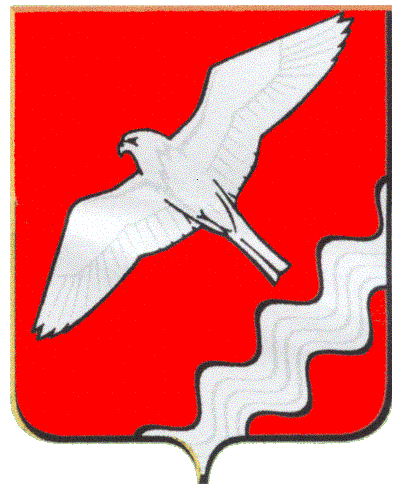 КРАСНОУФИМСКИЙ ОКРУГПОСТАНОВЛЕНИЕот 17.11. 2014 г.   № 1562г. КрасноуфимскВ соответствии с пунктами 1, 2 статьи 20 Федерального закона от 22 октября 2004 года № 125-ФЗ  «Об архивном деле в Российской Федерации», законом Свердловской области от 25.03.2005 г. № 5-ОЗ «Об архивном деле в Свердловской области», подпунктом 4.2.2. «Правил организации хранения, комплектования, учета и использования документов Архивного фонда Российской Федерации и других архивных документов в государственных и муниципальных архивах, музеях и библиотеках, организациях Российской академии наук», утвержденных приказом Министерства культуры и массовых коммуникаций Российской Федерации от 18 января 2007 г. № 19, планом работы архивного отдела на 2014 год, руководствуясь статьями 28, 31 Устава Муниципального образования Красноуфимский округ П О С Т А Н О В Л Я Ю:1. Утвердить список организаций – источников комплектования архивного отдела администрации Муниципального образования Красноуфимский округ в количестве 39 (тридцати девяти) организаций (прилагается);2. Признать утратившим силу постановление администрации Муниципального образования Красноуфимский округ от 09.06.2007 года № 314 «Об утверждении списка организаций – источников комплектования архивного отдела администрации Муниципального образования Красноуфимский округ». 3. Заведующей архивным отделом (Н.В. Халилова) довести утвержденный список организаций - источников комплектования архивного отдела до руководителей структурных подразделений, организаций, учреждений.4. Настоящее постановление разместить  на официальном сайте Муниципального образования Красноуфимский округ. 5. Контроль над исполнением настоящего постановления возложить на заведующую архивным отделом  Халилову Н.В. Глава администрацииМуниципального образования Красноуфимский округ				                               В. Е. КолосовОб утверждении списка организаций – источников комплектования архивного отдела администрации Муниципального образования Красноуфимский округ 